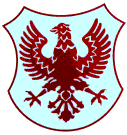 Številka: 13/2020-ZDatum: 20. 5. 2020ZAPISNIK9. redne seje Sveta KS Bratov Smuk, ki je bila 20. 5. 2020 ob 18. uri v prostorih Krajevne skupnosti Bratov Smuk, Likozarjeva ulica 29, Kranj.Prisotni: Manja Zorko, Roman Šalamon, Branislav Rauter, Bojan Kadunc, Milena Kavčič PavlinOdsotni: Monika Kostadinova, Stanislav RupnikDNEVNI RED:Pregled in potrditev zapisnika 8. redne seje KSČistilna akcijaRazdelitev zaščitnih maskPobude KS za spremembe OPNPrenova športnega in otroškega igrišča na območju garaž BSmukfestNova številka biltena KSPobude in predlogi krajanovVprašanja, predlogi in pobude članov sveta KSAd.1Pregled in potrditev zapisnika 8. redne seje KSPrisotni so soglasno potrdili zapisnik 8. redne seje KS z dne 5. 2. 2020. Ad.2Čistilna akcijaČistilna akcija bo potekala v soboto, 23. 5. 2020, s pričetkom ob 9. uri. Glede na stanje prijavljenih bo sodelovalo med 15 in 20 ljudi, člani balinarskega kluba BS in koordinatorji z stanovalci na območju garaž A. Sodelujoče bomo razdelili na skupine po max. 5 ljudi. Dve skupini bosta čistili območje garaž A (garaže, jaške, zelenice in igrišča), ena skupina bo čistila preostale garaže in jaške na območju kareja B in C, ena skupina pa območje med Ave centrom in Planetom Tuš. Predlog je, da se popiše še morebitne dodatne črne točke v naši KS.KS bo nabavila zaščitne rokavice, ostalo – vreče, latex rokavice, darila in malico pa bo priskrbljeno s strani organizatorjev – tabornikov. Čistilne akcije se bomo udeležili tudi člani Sveta KS.Ad.3Razdelitev zaščitnih maskMOK je od začetka epidemije izvedla 4 razdelitve zaščitnih mask krajevnim skupnostim.1. razdelitev – 9. 4. 2020, prejeli 450 mask, razdelili 383 (večinoma koordinatorjem blokov)2. razdelitev – 14. 4. 2020, prejeli 330 mask – prtičkov. Vso količino smo vrnili CZ3. razdelitev – 21. 4. 2020, prejeli 230 mask, razdelili 1974. razdelitev – 15. 5. 2020, prejeli 370 mask, do 20.5. razdelili 173 maskNa zalogi imamo še 248 zaščitnih mask, ki se razdeljujejo glede na prejete prošnje krajanov v njihove nabiralnike. Obvestilo o možnosti prejema maske je objavljeno na vseh 3 oglasnih deskah KS, na spletni strani in FB strani KS. Ker se v nekaterih stanovanjskih blokih koordinatorji niso odzvali na naš poziv za razdeljevanje mask, smo na oglasne deske blokov obesili obvestilo in prejeli dober odziv stanovalcev.Ad.4Pobude KS za spremembe OPN MOKPredsednica KS je pripravila osnutek predlogov sprememb in dopolnitev OPN MOK na podlagi razprave na sejah Sveta KS, prejetih pobud in problematike v naši krajevni skupnosti. Predlaga se enotna skupna rešitev za zapiranje balkonov, vhodov, urejanje atrijev večstanovanjskih stavb v EUP KR PL 17 in predlog spremembe predvidenih stavb za gradnjo v EUP KR PL 12. Sklep: Svet KS je sprejel predlog KS bratov Smuk sprememb in dopolnitev OPN MOK.Glasovanje: 5 ZA, 0 PROTI. Sklep je soglasno sprejet.Ad.5Prenova igrišča na območju garaže BNa podlagi donacije nogometaša Josipa Iličiča, ki je odraščal v naši soseski na Lojzeta Hrovata, bo obnovljeno otroško in košarkarsko igrišče na območju garaže B:- igrišče se bo preplastilo z umetno maso proizvajalca MAPEI  po standardih za igrišča- zamenjala se bo konstrukcija, tabli in obroča ter se na novo dodala 2 rokometna gola z mrežami,- zamenjal se bo les na 2 klopcah ter se bodo prestavile cca 1m nazaj od igrišča.- prestavil se bo koš za smeti cca 1m nazaj- obe betonski steni, ki sta narisani se bosta prebrusili, potem pa bo v domeni KS narisan grafit Josipa Iličića.Dodatna igrala:-  obstoječim igralom se bo dodalo še dve igrali, ki bosta namenjeni otrokom do 4 leta starosti.Začetek del je predviden v začetku junija in bodo trajala predvidoma 1 mesec. Odprje igrišča se načrtuje v sredini meseca julija z organizacijo tekme med ekipo MOK in LH. KS bo prispevala za poslikavo betonskih sten ob igrišču (material in honorar).Ad.6Bilten KSČlani Sveta KS predlagajo, da bilten izzide konec junija oz. najkasneje začetek julija. Poziv oz. povabilo za pripravo prispevkov se objavi na spletni in FB strani KS. Uvede se rubrika prispevkov članov Sveta KS, kjer bo v tej številki svoj prispevek pripravil Roman Šalamon s svojim opusom poezij. V biltenu se objavi tudi povabilo na odprtje novega igrišča, utrinki čistilne akcije, pobude krajanov. Ad.7Smukfest 2020Praznovanje krajevnega praznika se načrtuje glede na ukrepe v zvezi z epidemijo. Če bo mogoče, je nabolj optimalen predlog, da se Smukfest organizira zadnji teden avgusta ali prvi teden septembra.Ad.8Pobude in predlogi krajanovPrestavitev klopce pri Tuga Vidmarja 12 (hrup in oviranje javne poti) – realizirano.Zamenjava količkov pri Lojzeta Hrovata 4c (pri prostorih DPG) – realizirano. Novi količki niso odstranljivi, za intervencijska vozila so povozni. Zamenjava je bila nujna, saj so predhodne količke stalno odstranjevali občani sami in jih niso nameščali nazaj. Posledično je bil omogočna vožnja vozil za dostavo hrane in druge neintervencijske vožnje po naši KS. V mesecu aprilu smo prejeli klic mamice, da je njena hči stopila v luknjo količka in si skoraj huje poškodovala nogico. Hrupno igrišče za baliniščem -  vse od razglasitve epidemije se na igrišču za baliniščem vsakodnevno zbira večje število mladih (od 15. – 22. ure), ki povzročajo precej hrupa z žogami in predvajanjem glasbe, za seboj pa vsak dan pustijo pravo malo smetišče. Večkrat tedensko na KS prejemamo pritožbe. KS je problematiko posredovala na občino v sredini aprila, in kasneje še večkrat tudi na medobčinsko redarstvo. Prosili smo za dodaten in reden nadzor tega igrišča, vendar kljub okrepljenem nadzoru redarjev stanje ni nič boljše. Prijava Ars kafe – s strani krajanke smo preko spletne strani prejeli prijavo zoper lokal, ki naj bi ob ponovnem odprtju, postavil mize na parkirišče, pločnike. Prijavo smo posredovali na občino in upravno enoto, kjer so opravili nadzor in niso ugotovili nepravilnosti.Obrez/odstranitev smreke in breze na LH9 – s strani koordinatorja LH7 smo prejeli predlog za odstranitev oz. obrez breze in smreke za vhodom v blok na Lojzeta H. 9. Predlog se posreduje koordinatorki na LH9, naj ga obravnava zbor etažnih lastnikov in poda mnenje. Luknja v asfaltu na izvozu iz garaže B – s strani koordinatorja LH7 smo prejeli pobudo za sanacijo luknje v asfaltu na izvozu iz garaže B. Pobudo se posreduje na MOK. Luknja v asfaltu pred vhodom v TV4 – s strani koordinatorja Tuga Vidmarja 4 smo prejeli pobudo za sanacijo luknje, ki je v asfaltu na vhodu v blok.KS je pobudo posredovala na MOK, kjer so predlagali, da upravnik najprej ugotovi, kaj je vzrok te poškodbe in glede na ugotovitve se predlaga ukrepanje. S strani upravnika še nismo prejeli odziva.Odstranitev bora na RP34 – etažni lastniki na Rudija Papeža 34 so predlagali odstranitev bora, ki naj bi se tako močno razrasel, da ogroža napeljavo in stanovanja v bližini. KS je že v lanskem letu to pobudo posredovala na MOK, kjer je bilo odgovorjeno, da se bor nahaja v atrijskem delu in ga zato ne more odstraniti občinski koncesionar, ampak morajo odstranitev urediti etažni lastniki sami. KS je odgovor posredovala tudi upravniku. Žal se zadeva še ni rešila. Klopca pri uvoz na parkirišče garaže B – prejeli smo pobudo krajana, da je klopca na novi lokaciji oz. bivši lokaciji ekološkega otoka na območju garaže B neuporabna, saj so ob njej stalno parkirani avtomobili, čeprav ne gre za parkirno mesto. KS je na občino posredovala pobudo za postavitev cvetličnega korita ob klopco, ki bo preprečevalo parkiranje. Pobuda je bila realizirana.Pobude koordinatorjev RP30 in RP 32: Ureditev odtokov zaradi vdiranja meteornih vod v kleti na Rudija Papeža 30;Zamenjava klop na igrišču za baliniščem s klopmi, ki bodo primernejše za sedenje starejših, ki tu igrajo prstomet. Dve klopi od štirih sta že uničeni.Ureditev odjemnih mest – zamrežitevUreditev podlag in odstranitev tlakovcev pod drevoredom brez pred vhodi v Rudija Papeža 30, 32 in 34. Ureditev robnika in zasaditev trave. Zamenjava klopc pred vhodom v Rudija Papeža 5.Vse pobude se posreduje na MOK.Razsvetljava na Cesti talcev – krajanka se je pritožila, da je razsvetljava na cesti talcev, ki usmerja svetlobo na parkirišče pred bloki, moteča, saj sega tudi na njen vrt in je posledično več komarjev in drugega mrčesa.Pobuda se posreduje na Vigred.Nedelujoča razsvetljava v podhodu proti Planetu Tuš in na TV 2 – pobuda posredovana na MOK – realizirano.Talne označbe na območju garaže B, Cesti talcev in parkirišča za invalide – prejeli smo pobudo koordinatorke TV6, da se obnovi označbe parkirnih mest na območju garaž B in ceste talcev ob lokalih. Hkrati jo je zanimalo, zakaj je potrebnih toliko parkirišč za invalide na tem območju (12 mest). Pobuda in vprašanje sta bili posredovani na MOK julija 2019, odgovora nismo prejeli. Ponovno se pošlje poziv.Talna označba za prepovedano parkiranje na Cesti talcev pred Lekarno ob cvetličnih koritih – pobuda je bila poslana na MOK julija 2019, ni odgovora.Poslikava podhoda pod cesto Jaka Platiše – s strani Društva likovnikov Sava Kranj smo prejeli pobudo za poslikavo podhoda, skupaj z mladimi iz OŠ Matije Čopa.Sklep: KS, skupaj z društvom pripravi pobudo za pridobitev soglasja MOKAd.9Vprašanja, predlogi in pobude članov sveta KSRoman Šalamon predlaga obrez smreke pri izvozu na C. Rudija Šelige pri garažah B. Pobuda je bila že v lanskem letu posredovana na MOK, pošlje se ponoven poziv.Brane Rauter sprašuje kaj je s pobudo za namestitev cestnega ogledala na Cesti talcev, saj se dela na tem območju počasi zaključujejo. Preveri se na Urad za okolje in prostor, ali bo pobuda v okviru preostalih del na tem območju realizirana.Brane Rauter sprašuje glede prijave hrupa zaradi klima naprav, ki je bila podana lani poleti na inšpektorat. Preveri se na inšpektorat glede obravnave prijave.Roman Šalamon predlaga čiščenje pod betonskimi koriti med trgovino Luigi in Pošto, kjer se pogosto nabirajo smeti. Prošnja se pošlje na Komunalo. Milena Kramar Zupan sprašuje glede cvetličnih korit, ker so še vedno zamaknjena, vsakič, ko potekajo različna dela, jih delavci odstranijo, a ne namestijo nazaj. Preveri se, komu naj se posreduje prošnja za postavitev korit zopet na prava mesta.Manja Zorko predlaga, da se organizira sestanek pri Zamorčku in ARS kafe, kjer nam želijo predstaviti njihovo problematiko.Manja Zorko predlaga, da se prebarva ograja pred prostori KS in uredi okolica.Roman Šalamon sprašuje, kdaj bo nadomestni datum zbora krajanov, ki je odpadel zaradi razglasitve epidemije.Preveri se na občini.Seja se je zaključila ob 20. uri.Zapisala:MANJA ZORKOPredsednica sveta KS bratov SmukMANJA ZORKOPriloga:Predlog KS bratov Smuk sprememb in dopolnitev OPN MOK.MESTNA OBČINA KRANJKrajevna skupnostBRATOV SMUKLikozarjeva ulica 29,4000 Kranj